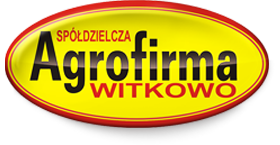 SPÓŁDZIELCZA AGROFIRMA WITKOWOZatrudni ZOOTECHNIKA na fermę drobiu (brojlery kurze).Praca polega na nadzorowaniu zootechnicznym fermy brojlerów kurzych, nadzór pracowników, naliczanie płac.Oferujemy wysokie wynagrodzenia - zawsze na czas, stabilne warunki zatrudnienia, rozwój zawodowy.Jesteś zainteresowany / zainteresowana? Zadzwoń, zapytaj 506 008 497